REQUERIMENTO Nº 351/2014Requer informações sobre Ambulatório ás Saúde do Adolescente. Senhor Presidente.Senhores Vereadores, CONSIDERANDO que a Constituição Federal e Estadual estabelece que seja função precípua do parlamento o acompanhamento dos atos do poder Executivo e, portanto há a necessidade de informações oficiais para que essa atividade possa ser de fato exercida, e entendendo que estas informações podem contribuir com o planejamento de políticas públicas municipais;REQUEIRO que, nos termos do Art. 10, Inciso X, da Lei Orgânica do município de Santa Bárbara d’Oeste, combinado com o Art. 63, Inciso IX, do mesmo diploma legal, seja oficiado Excelentíssimo Senhor Prefeito Municipal para que encaminhe a esta Casa de Leis as seguintes informações: Há Ambulatório à Saúde do Adolescente no município? Se a resposta for sim, quantos adolescentes atendidos mensalmente? Se a resposta for não, há previsão da criação do Ambulatório à Saúde do Adolescente?Outras informações que julgarem necessárias.A fim de contribuir com o debate sobre a gestão regionalizada de problemas comuns, cremos ser de extrema importância o acesso às informações oficiais.Plenário “Dr. Tancredo Neves”, em 04 de abril de 2.013.Felipe Sanches-vereador-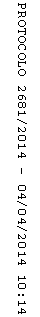 